College of Social Work and Community Development University of the Philippines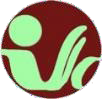 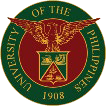 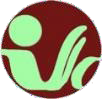 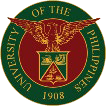 Diliman, Quezon CityApplication Form for FIP SupportPersonal informationHousehold DataOther ScholarshipsMembership in Student OrganizationsFIP placement, volunteer experiences, exposures, immersions, if any:FIP Costs Projection for the SemesterI declare that the information stated in this document is correct and verifiable.SignatureDate:	NameStudent #Student #Student #CourseCoursePresent AddressPresent AddressPresent AddressPresent AddressMobile #Mobile #UP EmailUP EmailOther emailOther emailAgeAgeAgeDate of BirthDate of BirthDate of BirthCivil StatusCivil StatusCivil StatusAre you still covered by Free Tuition?Are you still covered by Free Tuition?Are you still covered by Free Tuition?Are you still covered by Free Tuition?Are you still covered by Free Tuition?Are you still covered by Free Tuition?Are you still covered by Free Tuition?Are you still covered by Free Tuition?Are you still covered by Free Tuition?YESNONONONameOccupationAnnual IncomeFather MotherGuardian (if applicable)Spouse/Partner (if applicable)Other sources of incomeOther sources of incomeEstimated annual family incomeEstimated annual family expensesName of sibling/childAgeEducational levelIf employed, where?Annual IncomeName of scholarshipSemester/ AYAmountScholarships received while in UPScholarships received while in UPScholarships received while in UPApproved/ Pendingscholarships this semesterApproved/ Pendingscholarships this semesterApproved/ Pendingscholarships this semesterDisapproved applications this semesterDisapproved applications this semesterStudent Loan BoardInclusive DatesName of OrganizationNature of InvolvementInclusive DatesOrganization/CommunityActivitiesItemsCosts Sub-TotalTOTAL